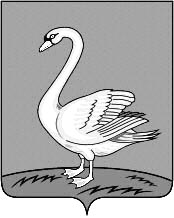 Р А С П О Р Я Ж Е Н И Еадминистрации сельского поселенияКуликовский сельсоветЛебедянского района, Липецкой областиРоссийской  Федерации     22.04.2020 г	                    с.Куликовка Вторая			    № 19О наделении должностных лицадминистрации сельского поселенияКуликовский сельсовет полномочиями по составлению протоколовоб административных правонарушениях.     В соответствии с Федеральным законом от 21 декабря 1994 года 68-ФЗ «О защите населения и территорий от чрезвычайных ситуаций природного и техногенного характера»,  руководствуясь п.4 ч.2 ст.13.2 «Кодекса Липецкой области об административных правонарушениях»  от 17.04.2004г. № 367-ОЗ, в целях предупреждения возникновения и развития чрезвычайных ситуаций:  1.Наделить полномочиями по составлению  протоколов об административных правонарушениях,  предусмотренных статьями  8.6 Неисполнение требований нормативного правого акта Липецкой области, принятого в целях предупреждения возникновения  и развития чрезвычайных ситуаций:- Зайцева Алексея Владимировича - главу администрации сельского поселения Куликовский сельсовет;- Юдину Лилию Фроловну – старшего специалиста 1-го разряда администрации сельского поселения Куликовский сельсовет.2.Контроль за исполнением настоящего распоряжения оставляю за собой. Глава сельского поселения  Куликовский сельсовет            			                        Зайцев А.В.